BIJLAGE 2Ondergetekenden, ouders/verzorgers van 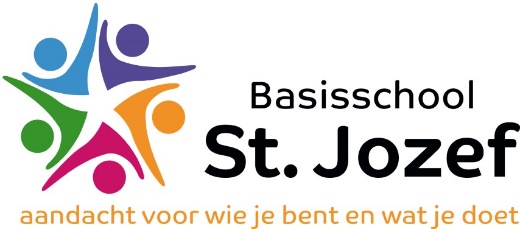 Naam kind: ________________________________________Geboortedatum: _________________________geven toestemming voor:O	om de schoolvorderingsgegevens op te nemen in het leerling dossierO	het doorgeven van relevante leerling-gegevens aan school gekoppelde instanties (zoals een schoolbegeleidingsdienst) als daartoe aanleiding is.  O	publicatie van beeldmateriaal op websiteO	publicatie van beeldmateriaal op social media van de schoolO	publicatie van beeldmateriaal in papieren nieuwsdragers (bijv. schoolgids,                schoolfolder etc.)O	publicatie van beeldmateriaal in (lokale) media (PR doeleinden)O	het maken en intern bespreken van film- en foto opnamen t.b.v. onderwijskundige doelen  O	bespreking van de leerling gegevens in het SOT (schoolondersteuningsteam) als daartoe aanleiding is ( dit is altijd in overleg met ouders/ verzorgers)O	het delen van adresgegevens aan ouders/klasgenoten, zoals deze zijn opgenomen in het schooladministratiesysteem (klassenlijst)O	het door geven van de schoolvorderingsgegevens aan de nieuwe school bij een eventuele verhuizingO	het door geven van de schoolvorderingsgegevens bij het verlaten van de basisschool aan de school voor voortgezet onderwijsDatum: _____-_____-______Plaats: __________________Naam ouder:					             Naam ouder:_____________________________                           ___________________________           Handtekening:					Handtekening_____________________________                              __________________________Toelichting:In het kader van de Wet Bescherming Persoonsgegevens, artikel 6 lid 1 sub a AVG, zijn wij verplicht toestemming aan ouders te vragen voor het verwerken en verstrekken van (leerling)gegevens. In deze toelichting treft u de organisatie aan, het doeleinde van de verwerking, welke gegevens verwerkt worden en de duur dat gegevens beschikbaar blijven na verwerking.De school verklaart:alleen die gegevens op te nemen die noodzakelijk zijn en die voor een goede begeleiding van uw kind;de persoonsgegevens van uw kind zorgvuldig en afgeschermd te bewaren zodat geen onbevoegden hiervan kennis kunnen nemen;zorgvuldig en bewust om te gaan met de privacy van u en uw kind;alleen relevante gegevens door te geven aan school gekoppelde instanties;alleen relevante gegevens door te geven aan de nieuwe basisschool of aan de school voor voortgezet onderwijs.Naam organisatie:Doel van verwerking:Welke gegevens:Bewaartermijn na verwerking:Interne begeleider schoolProactief signaleren van onderwijsontwikkeling en tijdig signaleren van (didactische) ondersteuning.- NAW- Toetsresultaten- Dossier leerlingDossier: 3 jaar na verlaten school.NAW, verzuim, in- en uitschrijving: 5 jaar na verlaten school.Publicatie op websiteCommunicatie en promotiedoeleinden van (school)activiteitenFoto’s en video’sDirect na verlaten school.Publicatie op social mediaCommunicatie en promotiedoeleinden van (school)activiteitenFoto’s en video’sPublicatie in papieren nieuwsdragersCommunicatie en promotiedoeleinden van (school)activiteiten.Foto’s en video’s1 jaar na verlaten school. Filmopnamen individueel kind in schoolverbandInformatieverstrekking tijdens schoolse activiteitenFilm- en beeldmateriaalDirect na verlaten school.Schoolondersteunings-team (SOT)Bespreking van uw kind in het SOT (indien van toepassing) ten behoeve van het aanbieden van de juiste zorgbehoefte.- NAW- Dossier- (Toets)resultatenWettelijke bewaartermijnOuders en klasgenotenInformatie verstrekking- NAWDirecte verwijdering NAW na verlaten school.